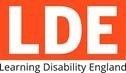 Application Form Membership and Engagement Lead (temporary position)Closing Date: 8am on 19th August 2024
Proposed Interview Date: 29th August 2024
When you have completed the form, please save it, and send it, marked confidential to Lesley at lesley.day@ldengland.org.uk You should receive a confirmation to the email address you have given.  

If you have any questions or you have not received a confirmation, please contact Lesley on lesley.day@ldengland.org.ukIf you have questions about the position, or would like a conversation about the role, please contact samantha.clark@ldengland.org.uk SECTION AIn this section we need you to give us specific information in support of your application and tell us why you think you are the best candidate for the role.Please refer to the PERSON SPECIFICATION (included in the job pack) to see what we are looking for in your answers and demonstrate how your skills, knowledge and experience meet the criteria.
Please do not exceed 800 words in your statement (this is approximately 2 pages of A4 at 12-point font)

1 PERSONAL STATEMENT 2 Why I want this job
Please explain why you are applying for this job and why you would like to work with Learning Disability England. Please write in plain English. This means writing clearly, without using complicated language or jargon.3 Education and Qualifications (Please add extra rows if needed)Please tell us about your education and qualifications.
We would like the date and place you studied, and any qualifications gained, including results4 Employment History (Please add extra rows if needed) Please provide a complete record of employment starting with the most recent. Include voluntary work and any other relevant experience.5 Training
Please tell us about any training that you have undertaken that may be relevant to the role.
Please include the course title / topic, the duration of the training and the date the training was completedSECTION BThis section will not be given to the short-listing panel but will be detached Personal DetailsWhere did you see this advertisement?  …………………………………………..…I confirm to the best of my knowledge all the information I have given is correct.Signature…………………………………………….Date………………………….7 References
Please give the name, address, email address and contact phone number of two people who will give you a reference.

One should be your current (or most recent) employer.

The other can be a character reference from someone who has known you for more than three years. This should not be a friend or member of your family.Referee OneReferee Two8 We have a legal obligation to ensure that all staff have the right to work in the UK. Therefore, any offer of employment will be subject to the provision of documentary evidence to demonstrate that the successful candidate is entitled to work in the UK.□ I confirm that I am entitled to live and work in the United Kingdom. 9 I understand that, to the best of my knowledge, all the information given by me on this application form is complete and true, I understand that, if I have made any false statement or have deliberately omitted any information or if any information I have given is misleading in any way, this may be sufficient cause for the rejection of my application or, if I am already employed by Learning Disability England, for dismissal without notice.□ I understand10 Please type in your name. Submitting your application is confirmation of the content.  11 Your data – The information contained in this application form will be used by Learning Disability England for the purpose of processing your application, assessing your performance in the future (should your application be successful) and monitoring the efficiency of our recruitment and other employment processes.□ I agreePlease email your completed form/s to lesley.day@ldengland.org.ukClosing Date: 8am on 19th August 2024Once we have shortlisted the candidates, we will let all applicants know via email whether or not they have been successful in this stage of the application process.Please send us the monitoring form separately. You will find the form hereEstablishmentDates AttendedQualifications Gained & GradeDates Worked ThereEmployer / CompanyJob TitleMain DutiesReason for LeavingCourse Name / TopicDateDurationQualification GainedApplication for the post of:For office use onlySurnameForename(s)Title Ms/Mr/Dr/Professor/otherDate of BirthHome addressHome addressDaytime telephone numberEvening telephone numberE-mail addressE-mail addressFull NameAddress including postcodeJob TitleEmail addressPhone numberFull NameAddress including postcodeJob TitleEmail addressPhone number